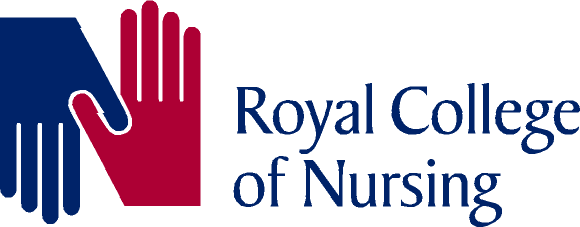 RCN International Nursing Research Conference 10 - 12 September 2024Northumbria University, UK PROPOSAL FOR FRINGE EVENTPlease note:  Fringe presenters and participants are required to register for the   conference.Please note: if the form is only partially completed it will jeopardise selection. Should you have any questions about presenting a fringe event please email research@rcn.org.ukPlease return the completed form to: research@rcn.org.uk Fringe Leader Name: Proposer Name: if different to the Fringe LeaderAddressAddressEmail address:Mobile no: Type of event:Networking and CelebrationNetworking and CelebrationYes/NoType of event:FringeFringeYes/No Have you received external funding to support this event?Yes/NoIf yes, please provide details. If yes, please provide details. Title of event:Presenter(s) detailsNote: a maximum of 5 presenters can apply for the presenter rate registration fee. Presenter 1: Title, full name, job title, organisation and emailPresenter 1: Title, full name, job title, organisation and emailPresenter 1: Title, full name, job title, organisation and emailPresenter(s) detailsNote: a maximum of 5 presenters can apply for the presenter rate registration fee. Presenter 2:Presenter 2:Presenter 2:Presenter(s) detailsNote: a maximum of 5 presenters can apply for the presenter rate registration fee. Presenter 3:Presenter 3:Presenter 3:Presenter(s) detailsNote: a maximum of 5 presenters can apply for the presenter rate registration fee. Presenter 4:Presenter 4:Presenter 4:Presenter(s) detailsNote: a maximum of 5 presenters can apply for the presenter rate registration fee. Presenter 5: Presenter 5: Presenter 5: Preferred fringe date: Note: we will do out best to accommodate the preferred fringe date but cannot guarantee to do so.Note: we will do out best to accommodate the preferred fringe date but cannot guarantee to do so.Note: we will do out best to accommodate the preferred fringe date but cannot guarantee to do so.Anticipated size of audience:AV and preferred room requirements:Description of the proposed fringe / networking event: (200 words max)Please make explicit the purpose of the event, the target audience and the expected learning outcomes.Description of the proposed fringe / networking event: (200 words max)Please make explicit the purpose of the event, the target audience and the expected learning outcomes.Description of the proposed fringe / networking event: (200 words max)Please make explicit the purpose of the event, the target audience and the expected learning outcomes.Description of the proposed fringe / networking event: (200 words max)Please make explicit the purpose of the event, the target audience and the expected learning outcomes.